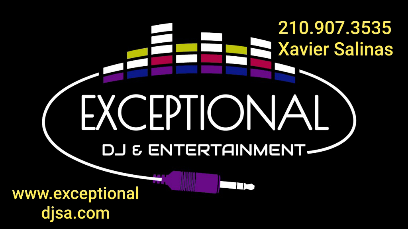                                PARTY PLANNING GUIDE                                             210.907. 3535CLIENT/COMPANY NAME  _____________________________________________________________ HOME #  _____________________ WORK #  _____________________ FAX # ____________________ FUNCTION DAY/DATE  ________________________________________________________________ TYPE OF EVENT  ______________________________________________________________________ CONTRACT TIMES (START)  __________  (END)  __________  Set Up/Arrival Time  _____________ GUESTS ARRIVING  (TIME)  ___________________ AVERAGE AGE  ____ CONTACT PERSON  ______________________________________________ How would you prefer your DJ to present himself?  _____________  Outgoing  _____________  Reserved Would you like the DJ to interact and promote audience Participation  ___________  Yes  __________  No Indicate Below, by percentage what categories of selections you prefer. PERCENTAGE SCORE                                STYLE OF MUSIC 	___________________ 	 	 	COUNTRY/ WESTERN 	___________________ 	 	 	TOP FORTY/DISCO/DANCE 	___________________ 	 	 	OLDIES (50’S THROUGH 90’S) 	___________________ 	 	 	LATIN/ TEJANO/ INTERNACIONAL 	___________________ 	 	 	EASY LISTENING/BIG BAND/BACKGROUND 	100% 	 	 	 	 	-TOTAL- LIST UP TO EIGHT SAMPLES OF YOUR FAVORITE SONGS AND/OR BANDS TO BE PLAYED DURING THE COCKTAIL/DINNER PORTION OF YOUR EVENT ___________________________________   	5.  ________________________________________ ___________________________________ 	6.  ________________________________________ ___________________________________ 	7.  ________________________________________ ___________________________________ 	8.  ________________________________________ LIST UP TO 12 SAMPLES OF YOUR FAVORITE SONGS AND / OR BANDS TO BE PLAYED DURING THE DANCE PORTION OF YOUR EVENT. __________________________________ 	7.  ________________________________________ __________________________________ 	8.  ________________________________________ __________________________________ 	9.  ________________________________________ __________________________________            10.  ________________________________________ __________________________________            11.  ________________________________________ __________________________________            12.  ________________________________________ SONGS OR ARTISTS NOT TO BE PLAYED:  ____________________________________________________________________________________________________________________________________________________________________________ 